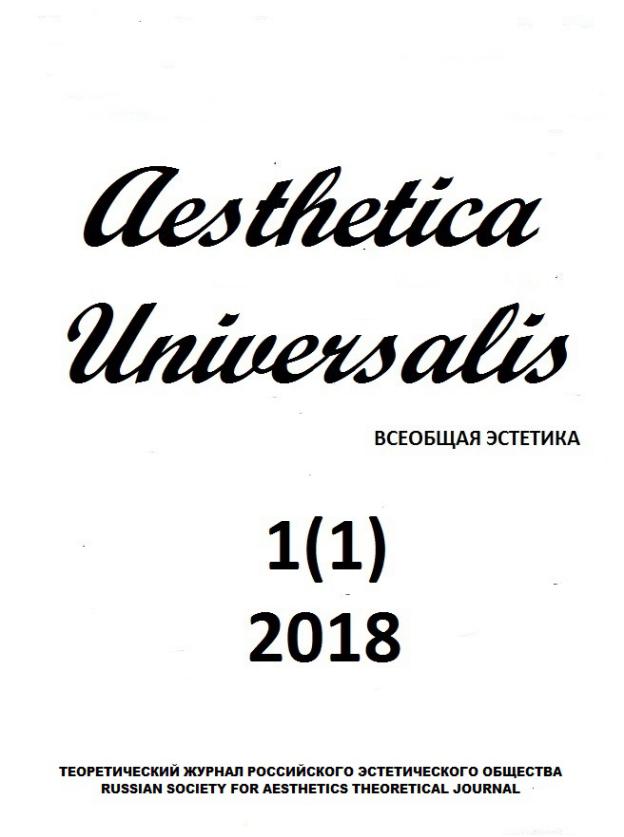 РАБОЧИЙ ВАРИАНТ ЛОГОТИПА И  МАКЕТА ОБЛОЖКИ                                                                                                                                                                                           AESTHETICA UNIVERSALIS,ИСПОЛЬЗОВАВШИЙСЯ В ИНФОРМАЦИОННОЙ РАБОТЕ
ДО ОБЪЯВЛЕНИЯ КОНКУРСА ИНФОРМАЦИОННОЕ ПИСЬМОТВОРЧЕСКИЙКОНКУРС НА СОЗДАНИЕ ЛОГОТИПА И МАКЕТА ОБЛОЖКИ ЖУРНАЛА Aesthetica UniversalisОбщая информацияПрезидиумом Российского Эстетического Общества (РЭО) принято решение об учреждении теоретического журнала Aesthetica Universalis и настоящим объявляется открытый конкурс на создание базового макета обложки журнала. Цель конкурса – выбрать наилучший вариант, отражающий миссию Общества и роль эстетики в жизни социума. Информация о РЭО размещена на сайте: http://rusaesthetics.ru/Условия конкурсаДля участия в конкурсе принимаются работы в формате .jpg размером от 1500 пикселей по ширине и 2500 пикселей по высоте. Объём файла – не более 10 Мб.Для участия в конкурсе необходимо прислать на электронный адрес aestheticauniversalis@gmail.com1) фотографию с расширением .jpg с вариантом макета обложки журнала2) CV с указанием ФИО, года рождения, места жительства, контактного телефона, и любой дополнительной информации по желанию.В теме письма напишите «Конкурс обложки».Срок приема работ: с 10 ноября по 10 декабря 2017 г.Объявление результатов: 15 декабря 2017 г.Победитель конкурса передает право на безвозмездное и бессрочное пользование макетом журнала.Победитель указывается в выпускных данных каждого номера журнала, на сайте журнала с размещением фотографии автора,Интервью с победителем будет опубликовано в первом номере журнала, во всех информационных ресурсах Российского Эстетического Общества. Основные содержательные требования к работеЛоготип и обложка должна учитывать исторически сложившийся облик научных журналов и отвечать новейшим тенденциям полиграфического дизайна, быть привлекательной для эстетически требовательного читателя, быть интересной для потенциального рекламодателя (художественные галереи, театры, дизайнерские и архитектурные бюро и т.д.).На лицевой стороне обложки должны быть размещены: название  (логотип) журнала: Aesthetica Universalisподзаголовок на русском и английском: Теоретический журнал  Российского Эстетического  Обществагод выпуска и порядковый номер журналаплощадь для размещения возможной визуальной рекламы или иллюстрацииНа корешке должны быть размещены: название журналагод выпуска и порядковый номера журналаНа задней стороне обложки должна быть размещены информация о: спонсорахГрантодателяхИскренне благодарим Вас за участие!С нетерпением ждем Ваших работ!Президиум РЭОРедколлегия Aesthetica Universalis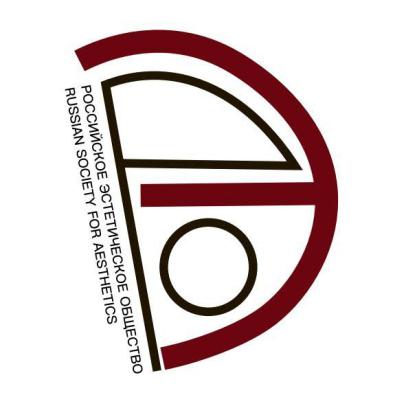 ОФИЦИАЛЬНЫЙ ЛОГОТИП РЭО